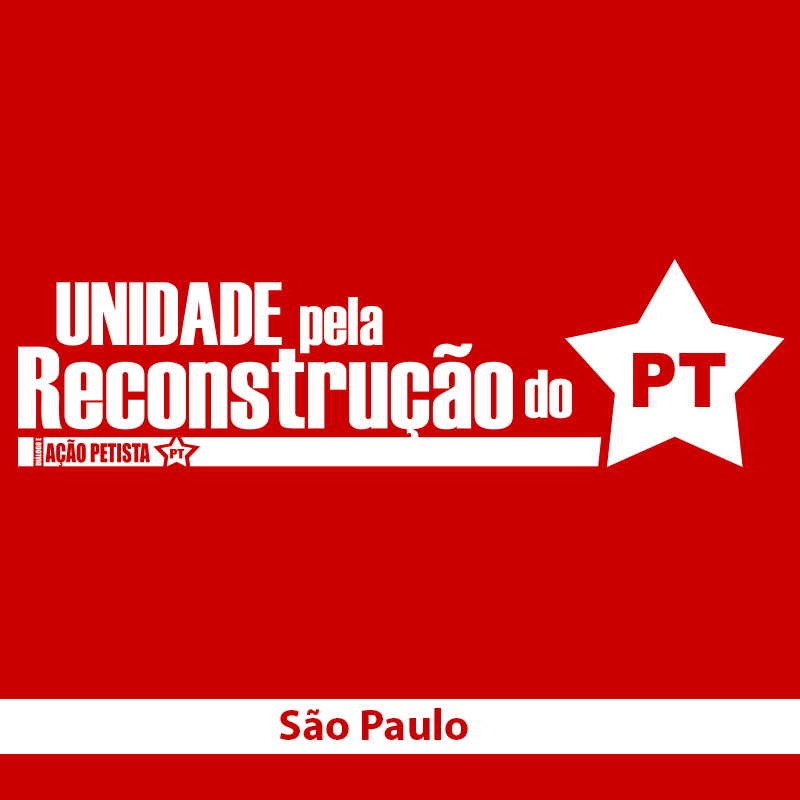 CHAMADO AOS PETISTASVote e declare seu apoio na Reconstrução do PT!9 de abril de 2017: Eleições Diretas no PTSomos 260 militantes petistas que compomos a chapa “Unidade pela Reconstrução do PT”. Impulsionada pelo Diálogo e Ação Petista, ela agrupa mais amplamente militantes de diferentes correntes do PT, que reconhecendo nosso partido como a principal conquista histórica da classe trabalhadora, estão dispostos à tarefa urgente de sua reconstrução, com base nos 5 pontos que apresentamos a todos os filiados. Não há dúvida que a difícil crise que vive o PT é fruto da ofensiva das classes dominantes locais, através de seus partidos, de suas instituições (Judiciário e Congresso) e da grande imprensa, a serviço dos interesses imperialistas. Por isso, somos incondicionais na defesa do PT contra o ataque dos nossos inimigos. Mas não deve haver dúvida, também, que esta ofensiva prosperou num terreno de afastamento do PT de suas tradições e da sua base social.É preciso reconhecer os erros, reorientar a política para reconstruir e fortalecer o PT, o único partido que pode fazer frente a avassaladora regressão social, econômica e política que os golpistas tentam impor.O que será um sinal de vitalidade e disposição do partido de reatar os laços com a maioria trabalhadora, cuja boa parte sancionou o PT nas últimas eleições municipais, mas não lhe deu as costas. Pois com as abstenções, votos brancos e nulos, ela também deixou claro que não deposita em nenhum outro partido a sua representação.É preciso, e é possível, reconquistar nossa base social - os trabalhadores e trabalhadoras, a juventude, o povo brasileiro oprimido -, à condição de apostarmos na força da militância do PT.A reconstrução do PT não é tarefa exclusiva de nenhuma de suas correntes ou de suas direções. Na verdade, é a sua militância, maior que a soma de todas as correntes, que está chamada a protagonizar a resistência à regressão do país, que passa pela reconstrução do PT.Por isso, apresentamos a chapa estadual “Unidade pela Reconstrução do PT” ao 6º Congresso do Partido dos Trabalhadores com o compromisso de defender pontos urgentes:1. FORA TEMER, NENHUM DIREITO A MENOS, reaproximando nessa luta o partido da base sindical e popular, apoiando a preparação da Greve Geral chamada pela CUT agora em abril para barrar o desmonte da previdência e impedir a contrarreforma trabalhista.2. CHEGA DE CONCILIAÇÃO, superando as contradições de 13 anos de governo onde, apesar de conquista, optou-se pela adaptação às instituições herdadas sem mexer nas estruturas, buscando a governabilidade numa política de alianças equivocada.3. NÃO PARTICIPAR DE GOVERNO COM GOLPISTA, pois o PT não pode governar com os partidos que apoiaram golpe e aplicam uma política brutal contra o interesse do povo e da nação. Não é possível aceitar a participação em 1676 administrações, na maioria do PMDB, PSD, PP, PSDB e DEM.4. CONSTITUINTE PELAS REFORMAS POPULARES, o que começa pela reforma política que libere o país das instituições corruptas, abrindo caminho para a reforma agrária, tributária, do Judiciário, da mídia, as reestatizações e o fim do superávit primário. Nosso partido nasceu para mudar as atuais instituições e não para ser mudado por elas.5. FIM DO PROCESSO DE ELEIÇÕES DIRETAS (PED), para retomar a força do partido construído de baixo para cima, como partido das grandes massas trabalhadoras, baseado numa militância que discutia, decidia e se engajava nas lutas das fábricas, dos bairros, do campo e das escolas. Volta dos encontros de base com discussão e decisão!APOEI E VOTE!   A hora é agora!  Vamos fazer o combate para reconstruir o PT! Vamos lutar contra o caos em que os inimigos dos trabalhadores e da nação ameaçam jogar o Brasil.  Vamos fazer esse combate na luta contra o PSDB e os golpistas no Estado de SP que atacam os trabalhadores/as, a juventude e o povo paulista, desmontando a Educação e a Saúde Pública e atacando nossos direitos.  Participe da campanha discutindo, organizando e mobilizando para reconstruir o PT no PED e depois dele! Página: http://militante.petista.org.br • E-mail: reconstrucao.ptsp@gmail.com